проєкт № 527 від 20.12.2019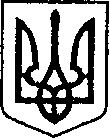 УКРАЇНАЧЕРНІГІВСЬКА ОБЛАСТЬ              Н І Ж И Н С Ь К А    М І С Ь К А    Р А Д А65 сесія VII скликанняР І Ш Е Н Н Явід 24 грудня 2019 року                 м. Ніжин	                               №36-65/2019Відповідно до статей 26, 42, 59, 60, 73 Закону України «Про місцеве самоврядування в Україні»,  Рішення Ніжинської міської ради від 27 листопада  2019 року   № 29-63/2019  «Про  затвердження структури та штатної чисельності Ніжинського краєзнавчого музею імені Івана Спаського Ніжинської міської ради Чернігівської області»,  Рішення Ніжинської міської ради від 27 листопада  2019 року   № 52-63/2019 «Про прийняття у комунальну власність  нежитлової будівлі-пам’ятки архітектури місцевого значення, охоронний №5570-ЧР, «Будинок, де народився Ю.Ф.Лисянський», що розміщується за адресою: м. Ніжин, вул. Богушевича, 1», Регламентy Ніжинської міської ради Чернігівської області, затвердженого рішенням Ніжинської міської ради від 24 листопада 2015 року №1-2/2015 (зі змінами), з метою створення в нежитловій будівлі-пам’ятці історії та архітектури місцевого значення, охоронний №5570-ЧР, «Будинок, де народився Ю.Ф.Лисянський», що розміщується за адресою: м. Ніжин, вул. Богушевича,1,  новоствореного відділу Ніжинського краєзнавчого музею імені Івана Спаського «Меморіальний будинок-музей Юрія Лисянського» міська рада вирішила: 1. Управлінню культури і туризму Ніжинської міської ради Чернігівської області передати  на баланс Ніжинського краєзнавчого музею імені Івана Спаського Ніжинської міської ради Чернігівської області нежитлову будівлю-пам’ятку історії та архітектури місцевого значення, охоронний №5570-ЧР «Будинок, де народився Ю.Ф.Лисянський», загальною площею 163,8 кв.м., що розташована за адресою: м.Ніжин, вул.Богушевича,1.2. Організацію виконання даного рішення покласти на заступника міського голови з питань діяльності виконавчих органів ради Алєксєєнка І.В., начальника управління культури та туризму Ніжинської міської ради Бассак Т.Ф.  та директора Ніжинського краєзнавчого музею імені  Івана Спаського Дудченка Г.М.3. Начальнику управління культури і туризму Ніжинської міської ради Бассак Т.Ф. забезпечити оприлюднення даного рішення на офіційному сайті Ніжинської міської ради протягом п’яти робочих днів з дня його прийняття.4. Контроль за виконанням рішення покласти на постійну комісію міської ради  з майнових та житлово-комунальних питань, транспорту, зв’язку та охорони  навколишнього середовища	 ( голова комісії  Онокало І.А.).Міський голова								        А. В. ЛінникВізують:Начальник управліннякультури і туризму Ніжинськоїміської ради 							   Т. БАССАКЗаступник міського головиз питань діяльності виконавчихорганів ради			                                          І. АЛЄКСЄЄНКОСекретар міської ради             				    В.САЛОГУБНачальник  відділу юридично-кадрового забезпечення			               В. ЛЕГАГолова постійної комісії  міської ради  з майнових та житлово-комунальних питань, транспорту, зв’язку та охорони навколишнього середовища					      І.ОНОКАЛОГолова депутатської  комісіїз питань регламенту, депутатськоїдіяльності та етики, законності, правопорядку, антикорупційної політики, свободи слова та зв’язків 			    О.ЩЕРБАК Директор Ніжинського краєзнавчогомузею імені  Івана Спаського	                                              Г. ДУДЧЕНКОПодає:Начальник управліннякультури і туризму Ніжинськоїміської ради 							   Т. БАССАКПогоджує:Заступник міського головиз питань діяльності виконавчихорганів ради			                                          І. АЛЄКСЄЄНКОСекретар міської ради             				    В. САЛОГУБНачальник  відділу юридично-кадрового забезпечення			               В. ЛЕГАГолова постійної комісії  міської ради  з майнових та житлово-комунальних питань, транспорту, зв’язку та охорони навколишнього середовища					      І.ОНОКАЛОГолова депутатської  комісіїз питань регламенту, депутатськоїдіяльності та етики, законності, правопорядку, антикорупційної політики, свободи слова та зв’язків 			    О. ЩЕРБАК Директор Ніжинського краєзнавчогомузею імені  Івана Спаського	                                              Г. ДУДЧЕНКОПОЯСНЮВАЛЬНА ЗАПИСКАдо проєкту рішення сесії Ніжинської міської ради«Про передачу  на баланс Ніжинськогокраєзнавчого музею імені Івана Спаського  Ніжинської міської ради Чернігівської області нежитлової будівлі-пам’ятки історії та архітектури місцевого значення, охоронний №5570-ЧР, «Будинок, де народився  Ю.Ф.Лисянський», що розміщується за адресою: м. Ніжин, вул. Богушевича, 1»Відповідно до статей 26, 42, 59, 60, 73 Закону України «Про місцеве самоврядування в Україні»,  Рішення Ніжинської міської ради від 27 листопада  2019 року   № 29-63/2019  «Про  затвердження структури та штатної чисельності Ніжинського краєзнавчого музею імені Івана Спаського Ніжинської міської ради Чернігівської області»,  Рішення Ніжинської міської ради від 27 листопада  2019 року   № 52-63/2019 «Про прийняття у комунальну власність  нежитлової будівлі-пам’ятки архітектури місцевого значення, охоронний №5570-ЧР, «Будинок, де народився Ю.Ф.Лисянський», що розміщується за адресою: м. Ніжин, вул. Богушевича, 1», Регламентy Ніжинської міської ради Чернігівської області, затвердженого рішенням Ніжинської міської ради від 24 листопада 2015 року №1-2/2015 (зі змінами), з метою створення в нежитловій будівлі-пам’ятці історії та архітектури місцевого значення, охоронний №5570-ЧР, «Будинок, де народився Ю.Ф.Лисянський», що розміщується за адресою: м. Ніжин, вул. Богушевича,1,  новоствореного відділу Ніжинського краєзнавчого музею імені Івана Спаського «Меморіальний будинок-музей Юрія Лисянського» підготовлений даний проєкт рішення. Начальник управліннякультури і туризму Ніжинськоїміської ради 									Т.БАССАКПро передачу  на баланс Ніжинського краєзнавчого музею імені Івана Спаського  Ніжинської міської ради Чернігівської області нежитлової будівлі-пам’ятки історії та архітектури місцевого значення, охоронний №5570-ЧР, «Будинок, де народився  Ю.Ф.Лисянський», що розміщується за адресою: м. Ніжин, вул. Богушевича, 1 